Statistics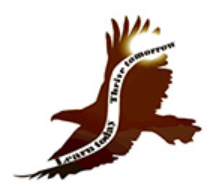 Instructor:	Mrs. SteinbeisserPhone:	433-5346E-mail:	c.steinbeisser@sidney.k12.mt.us	Classroom:	300Keys to SUCCESSAttend class daily and be on time.Do not be afraid to ask questions or share your mathematical thinking.Stay on track! I am here to help you. Use the resources available to you.Pay attention during class and discussion, use in-class time wisely, and complete all assignments on time.Daily Course SuppliesTextbook: Understanding Basic Statistics, durable book coverNotebook or Binder: for notes, assignments, paper (I will not provide paper), etc.Pencils: all assignments, tests, and quizzes must be completed in pencilCalculator: TI-84 (may be checked out from me – check out forms will be provided)Class ExpectationsBE POSITIVECome to class ready to learnHave a good attitude and open mindBE RESPONSIBLEAttend class and be on timeIf you are absent, it is YOUR responsibility to see me about the work you have missedYou must make up quizzes and tests on your own timeUse class time effectivelyBE RESPECTFULRespect your peers and learn from each otherPick up after yourself (Drinks are allowed in closed containers only)Always listen to othersOTHER RULESBathroom: may go twice per weekEar buds are expected to be put awayPhones: must be placed in designated phone area Beyond the basic classroom rules, all rules from the student/school handbook will be enforced. An infraction of the rules will result in a series of consequences as outlined in you student/school handbook.HomeworkWe will be working on specific math objective/s each day. You will be assigned some type of skill practice each day and time will usually be given to work on these assignments in class. What you do not finish will become homework. Homework will only be turned in once a week!Homework Packet: After each chapter, all homework will be turned in as one packet Each lessons homework will be worth 3 points2 points will be assigned by you on how much you completed(if you lie you get a 0)1 point will be assigned by me checking one random problem from each dayLate homework will be accepted for partial credit as long as it is complete and turned in before the chapter test.Quizzes/TestsTests and quizzes will cover everything we’ve explored since the previous quiz or test. Partial credit will only be awarded to those who show their work and explain their thinking. Calculators will be used when appropriate. There will be many times that you will not be able to use a calculator.Grading and Grading ScaleA 90-100					Tests 50%B 80-89					Quizzes 30%C 70-79					Daily Assignments/Other 20% of gradeD 60-69Extra HelpPlease take an active role in your education. Do not let yourself fall behind. Ask questions and come in for extra help. I will always be available before and after school, and at lunch. I am more than happy to schedule a time for needed or wanted assistance. If you are unable to find me in person, the best and most reliable way to contact me is through e-mail.For teacher’s records – please complete and return this page:Dear Parent(s) or Guardian(s),I am looking forward to working with and getting to know your child for the rest of this school year! I encourage open communication as we progress through the school year, and would greatly appreciate your preferred contact information should I need to get a hold of you with comments, questions, or concerns about your child. Please note that phone calls will be made during the school day (8:00-5:00). Please check and complete preferences for contact(s) below:Student Name (Print)                                                                      .Name:                                                    .		Name:                                                           .□ Phone:                                                .                    □ Phone:                                                       .□ E-mail:                                               .                     □ E-mail:                                                      .*Using the provided information at the top of the document, feel free to contact me at any time during the semester with questions or concerns about your child.We have read and understand the course requirements and are prepared to follow classroom and school policies:Student Signature                                                                        Date                    Period             .Parent/Guardian Signature                                                                                  Date                   .Thank You!Chelsea Steinbeisser433-5346, c.steinbeisser@sidney.k12.mt.us	Room # 300